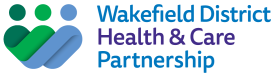 Wakefield District Health & Care Partnership - MinutesName of meetingDate, Time, LocationPresent ApologiesAdministration ItemsMain ItemsDate and time of next meeting: Proud to be part of West Yorkshire Health and Care PartnershipNameTitle, OrganisationNameTitle, OrganisationAgenda noMinutes1Welcome and apologies2Declarations of Interest3Approval of minutes from the last meeting4Action Log5Matters arisingAgenda noMinutes